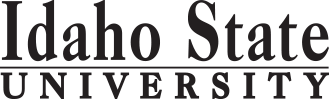 Course Subject and TitleCr. Min. Grade*GE, UU or UM**Sem. OfferedPrerequisiteCo RequisiteSemester OneSemester OneSemester OneSemester OneSemester OneSemester OneSemester OneGE Objective 1: ENGL 1101 English Composition3C-GEAppropriate placement scoreGE Objective 33GEGE Objective 43GEDance Technique Course (DANC1100, 1120, or 1130)2C-DANC 1110 Elements of Movement2C-FFree Electives2DANC 1107: Theatre and Dance Showcase0SF, S                                                                                            Total15Semester TwoSemester TwoSemester TwoSemester TwoSemester TwoSemester TwoSemester TwoGE Objective 1: ENGL 1102 Critical Reading and Writing3C-GEENGL 1101 or equivalentGE Objective 53GEGE Objective 63GEGE Objective 63GEDANC 1107: Theatre and Dance Showcase0SF, SDance Technique Course (DANC1100, 1120, or 1130)2C-F, SFree Electives1                                                                                            Total15Semester ThreeSemester ThreeSemester ThreeSemester ThreeSemester ThreeSemester ThreeSemester ThreeGE Objective 23GEGE Objective 4: DANC 2205: Dance in the Modern Era3C-GEAFGE Objective 7 or 83GEDANC 1107: Theatre and Dance Showcase0SF, SDANC 1104: World Dance Local Identity3C-F, SDance Technique Course (DANC1100, 1120, or 1130)2C-F, SUpper Division Free Elective1UU                                                                                             Total15Semester FourSemester FourSemester FourSemester FourSemester FourSemester FourSemester FourGE Objective 5 with lab4GEGE Objective 93GEFree Electives3DANC 1107: Theatre and Dance Showcase0SF, SDance Technique Course (DANC 2200, 2220, or 2230) 2C-F, SDANC 2210: Dance Composition I3C-S                                                                                             Total15Semester FiveSemester FiveSemester FiveSemester FiveSemester FiveSemester FiveSemester FiveDANC 1107: Theatre and Dance Showcase0SF, SDance Technique Course (DANC 2200, 2220, or 2230)2C-F, SDANC 1191 or DANC 33911C-F, SOne Music Elective: MUSC 1100, MUSC 1102, or MUSC 11062 or 3DANC 3301: Performance and Society3C-UMFTHEA 1111: Stagecraft3C-FFree Electives3 or 4                                                                                              Total15Semester SixSemester SixSemester SixSemester SixSemester SixSemester SixSemester SixDANC 1107: Theatre and Dance Showcase0SF, SDance Technique Course (DANC 2200, 2220, or 2230)2C-F, SDANC 3380: Dance Management and Production2C-UMDPE 2243: Anatomical Foundations of Human Activity3F, S, SuOne THEA Elective: THEA 2214, THEA 2221, THEA 3304, or THEA 3312 2 or 3C-F, SDANC 3311: Theatre Movement Workshop2C-UMFDANC 1110: Elements of MovementFree Electives3 or 4                                                                                              Total15Semester SevenSemester SevenSemester SevenSemester SevenSemester SevenSemester SevenSemester SevenDANC 1107: Theatre and Dance Showcase0SF, SDance Technique Course DANC 3330 Modern Dance III2C-UMF, SDANC 4401: Aesthetic Issues in Dance3C-UMSDANC 3360 or DANC 4460: 3C-UMAF/ASPE 3370: Care and Prevention of Athletic Injuries3UMF, SPE 2243 or BIOL 3301 and BIOL 3302Upper Division Electives4UU                                                                                              Total                                        15Semester Eight   Semester Eight   Semester Eight   Semester Eight   Semester Eight   Semester Eight   Semester Eight   Choose a total of 3 cr. of Dance Electives from the following:DANC 2290, DANC 3300, DANC 3320, DANC 3390, or any DAAC class (choose 3000+ class if under 36 total)3C-UU/UMDANC 4410: Dance Composition II3C-UMDANC 2210, THEA 3300Upper Division Electives9UU                                                                                              Total                                              15*GE=General Education Objective, UU=Upper Division University, UM= Upper Division Major**See Course Schedule section of Course Policies page in the e-catalog (or input F, S, Su, etc.)*GE=General Education Objective, UU=Upper Division University, UM= Upper Division Major**See Course Schedule section of Course Policies page in the e-catalog (or input F, S, Su, etc.)*GE=General Education Objective, UU=Upper Division University, UM= Upper Division Major**See Course Schedule section of Course Policies page in the e-catalog (or input F, S, Su, etc.)*GE=General Education Objective, UU=Upper Division University, UM= Upper Division Major**See Course Schedule section of Course Policies page in the e-catalog (or input F, S, Su, etc.)*GE=General Education Objective, UU=Upper Division University, UM= Upper Division Major**See Course Schedule section of Course Policies page in the e-catalog (or input F, S, Su, etc.)*GE=General Education Objective, UU=Upper Division University, UM= Upper Division Major**See Course Schedule section of Course Policies page in the e-catalog (or input F, S, Su, etc.)*GE=General Education Objective, UU=Upper Division University, UM= Upper Division Major**See Course Schedule section of Course Policies page in the e-catalog (or input F, S, Su, etc.)2018-2019 Major RequirementsCRGENERAL EDUCATION OBJECTIVESSatisfy Objectives 1,2,3,4,5,6 (7 or 8) and 9GENERAL EDUCATION OBJECTIVESSatisfy Objectives 1,2,3,4,5,6 (7 or 8) and 9GENERAL EDUCATION OBJECTIVESSatisfy Objectives 1,2,3,4,5,6 (7 or 8) and 9GENERAL EDUCATION OBJECTIVESSatisfy Objectives 1,2,3,4,5,6 (7 or 8) and 9GENERAL EDUCATION OBJECTIVESSatisfy Objectives 1,2,3,4,5,6 (7 or 8) and 936  cr. minMAJOR REQUIREMENTS55-571. Written English  (6 cr. min)                                ENGL 11011. Written English  (6 cr. min)                                ENGL 11011. Written English  (6 cr. min)                                ENGL 11011. Written English  (6 cr. min)                                ENGL 11011. Written English  (6 cr. min)                                ENGL 11013Required Courses17                                                                                    ENGL 1102                                                                                    ENGL 1102                                                                                    ENGL 1102                                                                                    ENGL 1102                                                                                    ENGL 11023Ballet Technique: DANC 1100 and DANC 220042. Spoken English   (3 cr. min)                               COMM 11012. Spoken English   (3 cr. min)                               COMM 11012. Spoken English   (3 cr. min)                               COMM 11012. Spoken English   (3 cr. min)                               COMM 11012. Spoken English   (3 cr. min)                               COMM 11013Jazz Dance Technique DANC 1120 and DANC 222043. Mathematics      (3 cr. min)                           3. Mathematics      (3 cr. min)                           3. Mathematics      (3 cr. min)                           3. Mathematics      (3 cr. min)                           3. Mathematics      (3 cr. min)                           Modern Dance Technique: DANC 1130, DANC 2230, and DANC 333064. Humanities, Fine Arts, Foreign Lang.    (2 courses; 2 categories; 6 cr. min)4. Humanities, Fine Arts, Foreign Lang.    (2 courses; 2 categories; 6 cr. min)4. Humanities, Fine Arts, Foreign Lang.    (2 courses; 2 categories; 6 cr. min)4. Humanities, Fine Arts, Foreign Lang.    (2 courses; 2 categories; 6 cr. min)4. Humanities, Fine Arts, Foreign Lang.    (2 courses; 2 categories; 6 cr. min)4. Humanities, Fine Arts, Foreign Lang.    (2 courses; 2 categories; 6 cr. min)Dance Electives: DANC 2290, DANC 3300, DANC 3320, DANC 3390, or any DAAC class3DANC 2205: Dance in the Modern EraDANC 2205: Dance in the Modern EraDANC 2205: Dance in the Modern EraDANC 2205: Dance in the Modern EraDANC 2205: Dance in the Modern Era3Other Required Courses34DANC 1104: World Dance: Local Identity35. Natural Sciences         (2 lectures-different course prefixes, 1 lab; 7 cr. min)5. Natural Sciences         (2 lectures-different course prefixes, 1 lab; 7 cr. min)5. Natural Sciences         (2 lectures-different course prefixes, 1 lab; 7 cr. min)5. Natural Sciences         (2 lectures-different course prefixes, 1 lab; 7 cr. min)5. Natural Sciences         (2 lectures-different course prefixes, 1 lab; 7 cr. min)5. Natural Sciences         (2 lectures-different course prefixes, 1 lab; 7 cr. min)DANC 1107: Theatre and Dance Showcase (7 semesters)0DANC 1110: Elements of Movement                                                                          2DANC 2205: Dance in the Modern Era                           (counted in GE Objective 4) DANC 2205: Dance in the Modern Era                           (counted in GE Objective 4) DANC 2210: Dance Composition I36. Behavioral and Social Science        (2 courses-different prefixes; 6 cr. min)6. Behavioral and Social Science        (2 courses-different prefixes; 6 cr. min)6. Behavioral and Social Science        (2 courses-different prefixes; 6 cr. min)6. Behavioral and Social Science        (2 courses-different prefixes; 6 cr. min)6. Behavioral and Social Science        (2 courses-different prefixes; 6 cr. min)6. Behavioral and Social Science        (2 courses-different prefixes; 6 cr. min)DANC 1191 or DANC 3391: Dance Production1DANC 3301: Performance and Society3DANC 3311: Theatre Movement Workshop2One Course from EITHER Objective 7 OR  8                    (1course;  3 cr. min)One Course from EITHER Objective 7 OR  8                    (1course;  3 cr. min)One Course from EITHER Objective 7 OR  8                    (1course;  3 cr. min)One Course from EITHER Objective 7 OR  8                    (1course;  3 cr. min)One Course from EITHER Objective 7 OR  8                    (1course;  3 cr. min)One Course from EITHER Objective 7 OR  8                    (1course;  3 cr. min)DANC 3380: Dance Management and Production                                                    27. Critical Thinking7. Critical Thinking7. Critical Thinking7. Critical Thinking7. Critical ThinkingDANC 4401: Aesthetic Issues in Dance38. Information Literacy   8. Information Literacy   8. Information Literacy   8. Information Literacy   8. Information Literacy   DANC 4410: Dance Composition II39. Cultural Diversity                                                             (1 course;  3 cr. min)9. Cultural Diversity                                                             (1 course;  3 cr. min)9. Cultural Diversity                                                             (1 course;  3 cr. min)9. Cultural Diversity                                                             (1 course;  3 cr. min)9. Cultural Diversity                                                             (1 course;  3 cr. min)9. Cultural Diversity                                                             (1 course;  3 cr. min)DANC 3360 or DANC 4460: Methods of Dance for Children OR Dance Teaching Methods and Curriculum Design3PE 2243: Anatomical Foundations3General Education Elective to reach 36 cr. min.                        (if necessary)General Education Elective to reach 36 cr. min.                        (if necessary)General Education Elective to reach 36 cr. min.                        (if necessary)General Education Elective to reach 36 cr. min.                        (if necessary)General Education Elective to reach 36 cr. min.                        (if necessary)General Education Elective to reach 36 cr. min.                        (if necessary)PE 3370: Care of Prevention of Athletic Injuries3THEA 1111: Stagecraft3                                                                                                  Total GE                                                                                                  Total GE                                                                                                  Total GE                                                                                                  Total GE                                                                                                  Total GE37Select One THEA Elective:2 or 3Undergraduate Catalog and GE Objectives by Catalog Year Undergraduate Catalog and GE Objectives by Catalog Year Undergraduate Catalog and GE Objectives by Catalog Year Undergraduate Catalog and GE Objectives by Catalog Year Undergraduate Catalog and GE Objectives by Catalog Year Undergraduate Catalog and GE Objectives by Catalog Year THEA 2214: Makeup2Undergraduate Catalog and GE Objectives by Catalog Year Undergraduate Catalog and GE Objectives by Catalog Year Undergraduate Catalog and GE Objectives by Catalog Year Undergraduate Catalog and GE Objectives by Catalog Year Undergraduate Catalog and GE Objectives by Catalog Year Undergraduate Catalog and GE Objectives by Catalog Year THEA 2221: Stage Costume Construction3THEA 3304: Theatre Management2THEA 3312: Stage Lighting Design3MUSC Elective:2 or 3MAP Credit SummaryMAP Credit SummaryMAP Credit SummaryMAP Credit SummaryCRCRMUSC 1100: Introduction to Music3Major Major Major Major 55-5755-57MUSC 1102: Elements of Music2General Education General Education General Education General Education 3737MUSC 1106: American Music3Free Electives to reach 120 creditsFree Electives to reach 120 creditsFree Electives to reach 120 creditsFree Electives to reach 120 credits26-2826-28                                                                                     TOTAL                                                                                     TOTAL                                                                                     TOTAL                                                                                     TOTAL120120Graduation Requirement Minimum Credit ChecklistGraduation Requirement Minimum Credit ChecklistGraduation Requirement Minimum Credit ChecklistConfirmedConfirmedConfirmedMinimum 36 cr. General Education Objectives (15 cr. AAS)Minimum 36 cr. General Education Objectives (15 cr. AAS)Minimum 36 cr. General Education Objectives (15 cr. AAS)XXXMinimum 16 cr. Upper Division in Major (0 cr.  Associate)Minimum 16 cr. Upper Division in Major (0 cr.  Associate)Minimum 16 cr. Upper Division in Major (0 cr.  Associate)XXXMinimum 36 cr. Upper Division Overall (0 cr.  Associate)Minimum 36 cr. Upper Division Overall (0 cr.  Associate)Minimum 36 cr. Upper Division Overall (0 cr.  Associate)XXXMinimum of 120 cr. Total (60 cr. Associate)Minimum of 120 cr. Total (60 cr. Associate)Minimum of 120 cr. Total (60 cr. Associate)XXXAdvising NotesAdvising NotesMAP Completion Status (for internal use only)MAP Completion Status (for internal use only)MAP Completion Status (for internal use only)MAP Completion Status (for internal use only)MAP Completion Status (for internal use only)MAP Completion Status (for internal use only)It is imperative that students see an advisor in the department!It is imperative that students see an advisor in the department!DateDateDateDateDateDepartment: Graduation GPA is 2.5.  Graduation GPA is 2.5.  CAA or COT:5/30/2018 bb5/30/2018 bb5/30/2018 bb5/30/2018 bb5/30/2018 bbMinimum of C- grade in each THEA required course. Minimum of C- grade in each THEA required course. Registrar: Minimum of C- in prerequisite to advance to next course.  Minimum of C- in prerequisite to advance to next course.  Auditions for Dance Technique placement occur at the beginning of every semester.Auditions for Dance Technique placement occur at the beginning of every semester.